Schneider Electric erweitert mit Wiser Home sein Smart Home Portfolio und bietet zertifizierte Schulungen für Elektroinstallateure anWiser Home ist die modulare Lösung zur Steuerung von Energie, Heizung, Jalousien, Licht und Sicherheit. Nutzer profitieren von wirksamen Einsparungsmöglichkeiten und einem nachhaltigeren Zuhause, Fachleute wiederum von einer einfachen und zeitsparenden Installation. Eine Schulung zum zertifizierten Wiser Partner bereitet Profis optimal für den Verkauf und die Installation des Wiser Smart Home Systems vor.L+B, Frankfurt, 15. November 2022 – Mit Wiser Home bringt Schneider Electric, weltweit führend in der digitalen Transformation von Energiemanagement und Automatisierung die zweite Generation der modularen Wiser Lösung für die Wohngebäudesteuerung auf den Markt. Mit dem umfangreichen Produktportfolio und der Wiser Home App können Smart Home-Funktionen komfortabel und effizient überwacht und gesteuert sowie der individuelle Energieverbrauch optimiert werden.Das moderne Zuhause bietet heute nicht mehr nur individuellen Wohn- und Arbeitskomfort sowie höhere Sicherheit denn je, sondern legt den Fokus zunehmend auch auf Effizienz und die Einsparung kostbarer Energieressourcen. Mit intelligenten Sensoren, smarten Steckdosen, Zwischensteckern, Schalterlösungen, Funktastern und einer kompletten Heizungssteuerung bietet Wiser Home eine skalierbare und modulare Lösung, die sich flexibel an die Bedürfnisse anpasst und jederzeit erweiterbar ist. Nutzer können die Steuerung von Heizung, Energie und Licht ganz nach Bedarf in ihr Heimnetzwerk integrieren. Zentral gesteuert über die Wiser Home App, reduziert Wiser Home den Energieverbrauch und spart bares Geld.Ein System mit unzähligen MöglichkeitenDie drahtlosen Wiser Produkte sind im Zigbee-Modus intuitiv per Tastschalter, Smartphone, Tablet oder Sprache steuerbar. Neben der direkten Steuerung von Smart Home-Funktionen lassen sich Zeitpläne und Automatisierungen komfortabel nutzen. Auch die Integration sogenannter Momente ist unkompliziert möglich. Darüber hinaus sind auch bereits bestehende PlusLink-Installationen „smart home ready“ und können einfach in das Wiser System integriert werden. Die Installation von Wiser Home lässt sich sowohl bei Neubauten als auch im Zuge von Umbauten oder Renovierungen unkompliziert und zeitsparend umsetzen. Die Wiser Home App begleitet den Nutzer von der Einrichtung über die Inbetriebnahme bis hin zur täglichen Steuerung des Systems. Für den Installateur bietet die eSetup App zusätzlich Funktionen wie die offline Firmwareaktualisierung, eine Projektdokumentation und die Möglichkeit, einzelne Installationen zu duplizieren. Schneider Electric schult Elektroinstallateure zum Wiser zertifizierten Partner Elektroinstallateure profitieren von der Möglichkeit, zertifizierter Partner für Wiser zu werden. Zertifizierte Partner werden Teil eines Netzwerks ausgewählter Installateure, die auf der Merten-Website aufgelistet werden. So können an Wiser interessierte Konsumenten einfach und unkompliziert einen zertifizierten Partner in ihrer Nähe finden.Der Weg zum Wiser zertifizierten Partner ist denkbar einfach: Nach der Registrierung im mySchneider Portal haben Kunden die Möglichkeit, im Rahmen des Schulungsangebots von Schneider Electric an Live-Trainings teilnehmen oder in einer Kofferschulung durch einen Vertriebsmitarbeiter direkt im Unternehmen geschult zu werden. Die Teilnahme an Onlinetrainings ist ebenfalls möglich. Diese sind rund um die Uhr verfügbar und zertifizieren Elektroinstallateure in knapp 60 Minuten zum Wiser Partner. Neben einem kostenlosen Wiser Hub und dem Zugang zum Wiser Planungstool, mit dem Installateure ganz einfach und schnell Wiser Pakete für ihre Kunden zusammenstellen können, gibt es Sonderrabatte, etwa beim Erwerb eines Musterkoffers. Zudem erhalten zertifizierte Partner Zugang zu digitalen Partnerevents und werden als erstes über Wiser Produktneuheiten informiert. All dies bietet die besten Voraussetzungen, um auf Kundenanforderungen rund um das Thema Smart Home reagieren zu können.Weitere Informationen zum Wiser Home Produktportfolio können hier eingesehen werden. Informationen über die Schulung zum Wiser zertifizierten Partner gibt es hier. Impact Company Schneider ElectricNachhaltigkeit ist bei Schneider Electric fest in der Unternehmens-DNA verankert. Seit mehr als 15 Jahren leistet das Unternehmen mit innovativen Lösungen seinen Beitrag zu einer wirtschaftlich und sozial verträglichen Klimawende. Schneider Electric versteht sich in diesem Sinne als Impact Company, die ihre Kunden und Partner zu einem nachhaltig erfolgreichen Wirtschaften befähigt. Gleichzeitig geht es auch um das Eintreten für Werte: Unternehmenskultur und Ecosystem sind eng an modernen ESG-Kriterien orientiert. Schneider Electric wurde 2021 mit dem unabhängigen Deutschen Nachhaltigkeitspreis ausgezeichnet und mehrfach von Corporate Knights zu einem der nachhaltigsten Unternehmen der Welt gekürt.Über Schneider ElectricWir von Schneider Electric möchten die optimale Nutzung von Energie und Ressourcen für alle ermöglichen und damit den Weg zu Fortschritt und Nachhaltigkeit ebnen. Wir nennen das Life Is On.Wir sind Ihr digitaler Partner für Nachhaltigkeit und Effizienz.Wir fördern die digitale Transformation durch die Integration weltweit führender Prozess- und Energietechnologien, durch die Vernetzung von Produkten mit der Cloud, durch Steuerungskomponenten sowie mit Software und Services über den gesamten Lebenszyklus hinweg. So ermöglichen wir ein integriertes Management für private Wohnhäuser, Gewerbegebäude, Rechenzentren, Infrastruktur und Industrien.Die tiefe Verankerung in den weltweiten lokalen Märkten macht uns zu einem nachhaltigen globalen Unternehmen. Wir setzen uns für offene Standards und für offene partnerschaftliche Eco-Systeme ein, die sich mit unserer richtungsweisenden Aufgabe und unseren Werten Inklusion und Empowerment identifizieren. www.se.com/de  Folgen Sie uns auf:      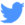 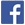 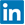 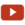 Entdecken Sie die neuesten Ansätze und Erkenntnisse zum Thema NachhaltigkeitHashtags: #SchneiderElectric #LifeIsOn #InnovationAtEveryLevel #EcoStruxure